INDICAÇÃO Nº 347/2019Sugere ao Poder Executivo Municipal que proceda a manutenção do bebedouro da UBS do Planalto do Sol II.Excelentíssimo Senhor Prefeito Municipal, Nos termos do Art. 108 do Regimento Interno desta Casa de Leis, dirijo-me a Vossa Excelência para sugerir ao setor competente que proceda a manutenção do bebedouro da UBS do Planalto do Sol II.Justificativa:Fomos procurados por munícipes, usuários da referida UBS solicitando essa providencia, pois, segundo eles o bebedouro está com um fio d’água e quente impossível de ser usado, causando muitos transtornos.Plenário “Dr. Tancredo Neves”, em 21 de Janeiro de 2019.José Luís Fornasari                                                  “Joi Fornasari”                                                    - Vereador -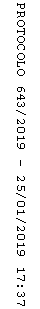 